

Student Learning Reflection & Personalised Learning Checklist – Year 11
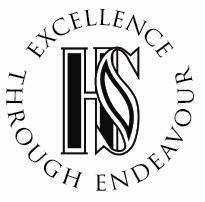 Subject/Course:English LiteratureStudent Name:Self AssessmentSelf AssessmentSelf AssessmentTopicKey knowledge/skillsRedAmberGreenModern Text: An Inspector Calls or Never Let Me GoI am able to use a range of quotations and evidence from the text.Modern Text: An Inspector Calls or Never Let Me GoI am able to choose relevant evidence based on different questions and tasks.Modern Text: An Inspector Calls or Never Let Me GoI am able to embed evidence confidently into my analysis. Modern Text: An Inspector Calls or Never Let Me GoI am able to have a range of ideas in response to different tasks.Modern Text: An Inspector Calls or Never Let Me GoI am able to create a developed argument when responding to tasks on the text.Modern Text: An Inspector Calls or Never Let Me GoI am able to examine the effects of the writer’s choices within the novel/play.Modern Text: An Inspector Calls or Never Let Me GoI am able to identify and explore a range of methods in the text.Modern Text: An Inspector Calls or Never Let Me GoI am able to demonstrate clear links between contextual factors and my analysis. Modern Text: An Inspector Calls or Never Let Me GoI am able to use academic vocabulary and language choices to explain my ideas.Modern Text: An Inspector Calls or Never Let Me GoI am able to write in a fluent, confident and clear manner. Self AssessmentSelf AssessmentSelf AssessmentTopicKey knowledge/skillsRedAmberGreenShakespeare: Romeo and JulietI am able to use a range of quotations and evidence from the text.Shakespeare: Romeo and JulietI am able to choose relevant evidence based on different questions and tasks.Shakespeare: Romeo and JulietI am able to embed evidence confidently into my analysis. Shakespeare: Romeo and JulietI am able to have a range of ideas in response to different tasks.Shakespeare: Romeo and JulietI am able to create a developed argument when responding to tasks on the text.Shakespeare: Romeo and JulietI am able to examine the effects of the writer’s choices within the play.Shakespeare: Romeo and JulietI am able to identify and explore a range of methods in the text.Shakespeare: Romeo and JulietI am able to demonstrate clear links between contextual factors and my analysis. Shakespeare: Romeo and JulietI am able to use academic vocabulary and language choices to explain my ideas.Shakespeare: Romeo and JulietI am able to write in a fluent, confident and clear manner. Self AssessmentSelf AssessmentSelf AssessmentTopicKey knowledge/skillsRedAmberGreen19th Century Text: Jekyll and Hyde or The Sign of FourI am able to use a range of quotations and evidence from the text.19th Century Text: Jekyll and Hyde or The Sign of FourI am able to choose relevant evidence based on different questions and tasks.19th Century Text: Jekyll and Hyde or The Sign of FourI am able to embed evidence confidently into my analysis. 19th Century Text: Jekyll and Hyde or The Sign of FourI am able to have a range of ideas in response to different tasks.19th Century Text: Jekyll and Hyde or The Sign of FourI am able to create a developed argument when responding to tasks on the text.19th Century Text: Jekyll and Hyde or The Sign of FourI am able to examine the effects of the writer’s choices within the novel.19th Century Text: Jekyll and Hyde or The Sign of FourI am able to identify and explore a range of methods in the text.19th Century Text: Jekyll and Hyde or The Sign of FourI am able to demonstrate clear links between contextual factors and my analysis. 19th Century Text: Jekyll and Hyde or The Sign of FourI am able to write in a fluent, confident and clear manner.Poetry: Power and Conflict anthologyI am able to use a range of quotations and evidence from different poems.Poetry: Power and Conflict anthologyI am able to choose relevant evidence based on different questions and tasks.Poetry: Power and Conflict anthologyI am able to embed evidence confidently into my analysis. Poetry: Power and Conflict anthologyI am able to have a range of ideas in response to different tasks.Poetry: Power and Conflict anthologyI am able to make a range of comparative points about two different poems. Poetry: Power and Conflict anthologyI am able to create a developed argument when responding to the comparative tasks.Poetry: Power and Conflict anthologyI am able to examine and compare the effects of the poets’ choices.Poetry: Power and Conflict anthologyI am able to identify and explore a range of methods in the different poems.Poetry: Power and Conflict anthologyI am able to demonstrate clear links between contextual factors and my analysis. Poetry: Power and Conflict anthologyI am able to write in a fluent, confident and clear manner.Unseen poetryI am able to use a range of quotations and evidence from an unseen poemUnseen poetryI am able to choose relevant evidence based on different questions and tasks.Unseen poetryI am able to embed evidence confidently into my analysis. Unseen poetryI am able to have a range of ideas in response to an unseen poem.Unseen poetryI am able to create a developed argument when responding to a task.Unseen poetryI am able to examine the effects of a poet’s choices.Unseen poetryI am able to write in a fluent, confident and clear manner.Unseen poetryI am able to compare the use of methods between two unseen poems. Unseen poetryI am able to identify a range of methods used by poets. 